                        				 					Alleg. 1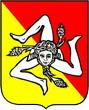 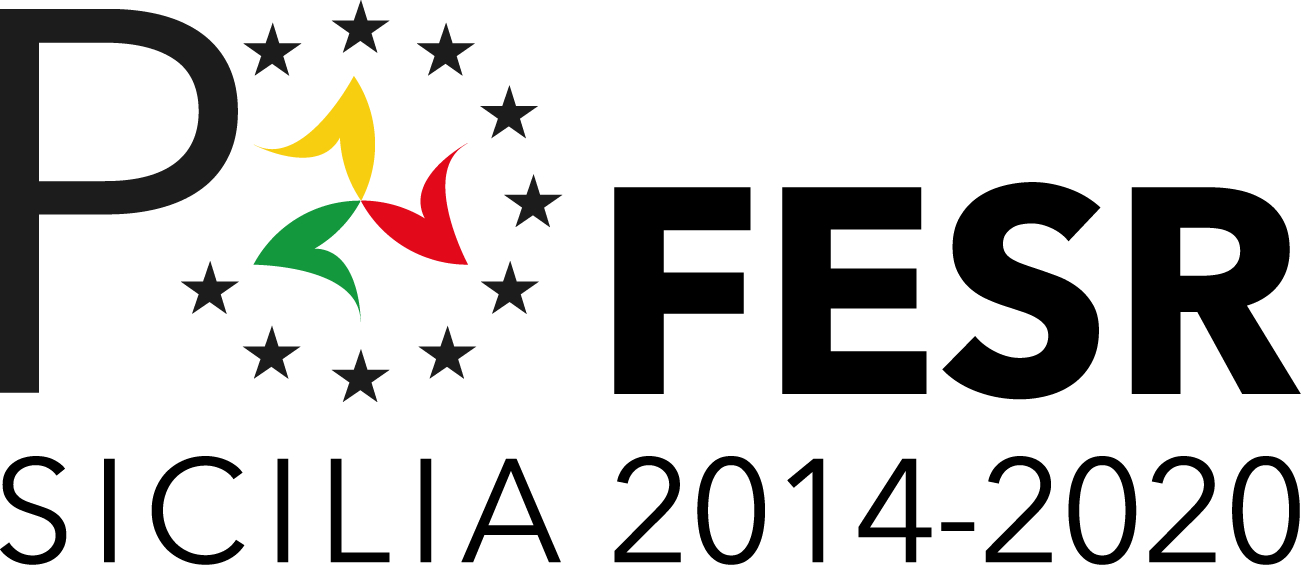 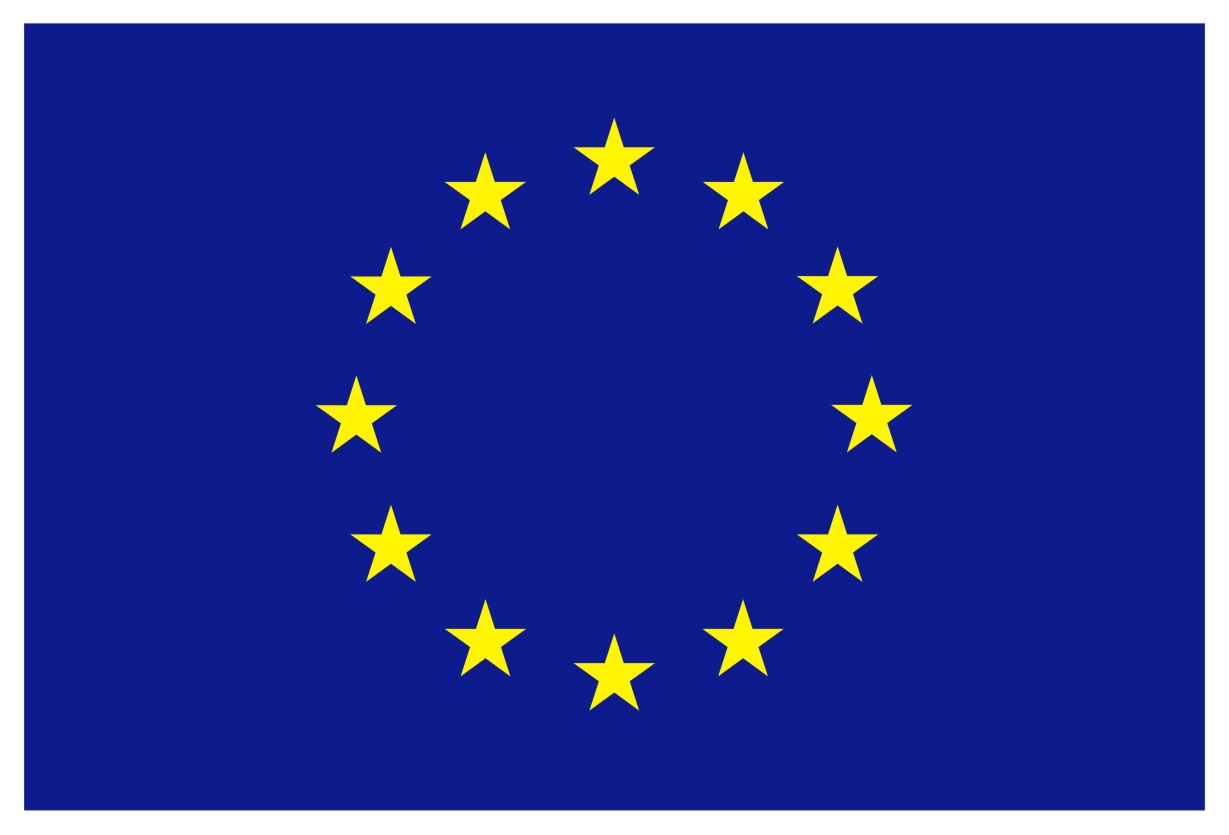   UNIONE EUROPEA              REPUBBLICA ITALIANA    					      REGIONE SICILIANA   Assessorato delle Attività ProduttiveDipartimento delle Attività ProduttiveServizio 4 – Internazionalizzazione, Attività Promozionale e PrintP.O. F.E.S.R. Sicilia 2014/2020  - Asse Prioritario 3Azione 3.4.1 "Progetti di promozione dell'export destinati a imprese e loro forme aggregate individuate su base territoriale o settoriale"SETTORE “ Settore  Innovazione, Tecnologia – Smau Berlino 19/20/21 giugno 2019 – Smau Milano 22/23/24 ottobre 2019.	                                             	  All’Assessorato Regionale Attività 				Produttive		Dipartimento Attività Produttive		 SERVIZIO 4 Internazionalizzazione, 				Attività 	Promozionale e Print                                                                                Via degli Emiri 45 – 90135 PALERMO                                                                                Tel 091 7079437 - 690                                                     e-mail:  internazionalizzazione@ap.regione.sicilia.it	                                                   startup@smau.it    	                         Da inoltrare entro  e non oltre il   28/05/2019        Il/la sottoscritto/a __________________________________________________________ nato/a il ___/___/_______ a ___________________________, residente in __________________________, nella qualità di legale rappresentante del _______________________________________________ avente sede legale in ___________________________, e sede operativa in ___________________ partita IVA/C.F.__________________________,sito web____________________________      e-mail ________________________________ n. telefono___________________Referente per le comunicazioni: Nome_______________tel.___________________email__________________                                                                 CHIEDEdi essere ammesso/a a partecipare alla manifestazione denominata SMAU in programma Berlino 19/20/21 giugno 2019 – Smau Milano 22/23/24 ottobre 2019.Nome della Start Up:Anno di fondazione:prodotto o servizio che si desidera presentare ( breve descrizione)Settore di appartenenza ( ad esempio Agrifood, Scienza della Vita , ITC ecc):Breve spiegazione per ciascuno dei seguenti requisiti utili alla valutazione ( max 700 battute /spazi inclusi per ciascun requisito:Prodotto o servizio B2b:Disponibilità di referenze ( clienti) o, in alternativa , aver ricevuto già un investimento di 500K:Prodotto o servizio pronto per il mercato:A tal fine il sottoscritto, ai sensi dell’art. 47 del D.P.R. n. 445 del 28 dicembre 2000, consapevole delle sanzioni penali nel caso di dichiarazioni non veritiere e falsità negli atti richiamate dall’art. 76 del D.P.R. n. 445/2000DICHIARAdi  essere una Start Up ;di avere letto e di accettare tutte le clausole previste dall'avviso di selezione delle aziende pubblicato sul sito istituzionale e su euroinfosicilia;di accettare i criteri di massima per la selezione contenuti nel  regolamento di cui al Decreto Presidenziale  5 maggio 1998, n. 9  pubblicato sulla GURS n. 35 del 18 Luglio 1998 – Parte I:     Di essere in possesso di un Sito web in lingua straniera se attivo (indicare dominio:_________________________);che la propria azienda ha sede legale e operativa nel territorio della Regione Siciliana, e risulta iscritta presso la Camera di Commercio di _________________ al n.___________________con data di iscrizione _____________________ (in caso di impresa artigiana indicare il numero di iscrizione al relativo Albo) Cod ATECO ___________________di non trovarsi in stato di fallimento, di liquidazione coatta, di concordato preventivo e di non avere in corso un procedimento per la dichiarazione di una di tali situazioni;che nei suoi confronti non è pendente procedimento per l'applicazione di una delle misure di prevenzione di cui all'articolo 3 della legge 27 dicembre 1956, n. 1423 o di una delle cause ostative previste dall'articolo 10 della legge 31 maggio 1965, n. 575; l'esclusione e il divieto operano se la pendenza del procedimento riguarda il titolare o il direttore tecnico se si tratta di impresa individuale, il socio o il direttore tecnico se si tratta di società in nome collettivo, i soci accomandatari o il direttore tecnico se si tratta di società in accomandita semplice, gli amministratori muniti di poteri di rappresentanza o il direttore tecnico se si tratta di altro tipo di societàche nei suoi confronti non è stata pronunciata sentenza di condanna passata in giudicato, o emesso decreto penale di condanna divenuto irrevocabile, oppure sentenza di applicazione della pena su richiesta, ai sensi dell'articolo 444 del codice di procedura penale, per reati gravi in danno dello Stato o della Comunità Europea che incidono sulla moralità professionale; è comunque causa di esclusione la condanna, con sentenza passata in giudicato, per uno o più reati di partecipazione a un'organizzazione criminale, corruzione, frode, riciclaggio, quali definiti dagli atti comunitari citati all'articolo 45, paragrafo 1, direttiva Ce 2004/18; l'esclusione e il divieto operano se la sentenza o il decreto sono stati emessi nei confronti: del titolare o del direttore tecnico se si tratta di impresa individuale, del socio o del direttore tecnico se si tratta di società in nome collettivo, dei soci accomandatari o del direttore tecnico se si tratta di società in accomandita semplice, degli amministratori muniti di potere di rappresentanza o del direttore tecnico se si tratta di altro tipo di società o consorzio. In ogni caso l'esclusione e il divieto operano anche nei confronti dei soggetti cessati dalla carica nel triennio antecedente la data di pubblicazione dell’avviso, qualora l'impresa non dimostri di aver adottato atti o misure di completa dissociazione della condotta penalmente sanzionata; resta salva in ogni caso l'applicazione dell'articolo 178 del codice penale e dell'articolo 445, comma 2, del codice di procedura penale;di non aver riportato condanne ai sensi dell’art. 2 comma 1 della legge 23 dicembre 1986, n° 898 modificato con l’art. 73 della legge 19 febbraio 1992, n° 142;di essere in regola con le norme sulla igiene e sicurezza nei luoghi di lavoro (decreto legislativo n°626/94), di essere in regola con la normativa fiscale e tributaria e di essere in regola con la normativa previdenziale e contributiva a favore di dipendenti e collaboratori;di rientrare nei parametri dimensionali delle PMI secondo la definizione adottata dalla Commissione Europea con raccomandazione n 361/2003 del 06 maggio 2003;che non si trova in situazione di grave squilibrio economico-patrimoniale tale da non consentire di far fronte alle proprie obbligazioni;di essere informato, ai sensi e per gli effetti di cui all’articolo 13 del D.Lgs. n° 196/2003 - "Codice in materia di protezione dei dati personali", che i dati personali di cui l'Amministrazione verrà in possesso, saranno trattati, anche con strumenti informatici, per lo svolgimento delle missioni e di autorizzare il trattamento dei dati personali contenuti nel presente modulo di domanda ai sensi del D.lgs. 196/2003 per le finalità di cui al punto precedente.di assicurare la presenza personalmente o tramite un rappresentante dell'impresa, dal giorno precedente l'inizio della manifestazione al giorno di chiusura e di non essere presente in altri spazi espositivi  della manifestazione di cui alla presente domanda;di impegnarsi , a fornire  i dati aziendali e contabili di cui alla scheda tecnica (Allegato 2), ove non già inoltrata a codesta Amministrazione e di impegnarsi a compilare e sottoscrivere, a pena l’esclusione per due anni dalle future manifestazioni,lo schema di check- list appositamente predisposto  per la verifica ex-post dell’evento  a cui   partecipa;L'amministrazione si riserva la facoltà di verificare la veridicità dei dati dichiarati.                                              	                            Firma    ___________________________Luogo                     Data                                                 (firma  con valido doc. di ricon.)  